Head start day 2015: Photography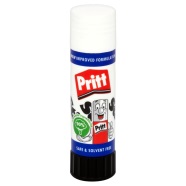 Suggested list to buy for September:Glue stick 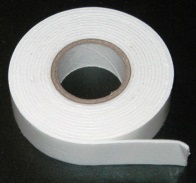 Double sided tape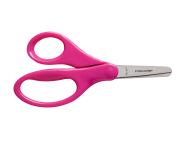 Scissors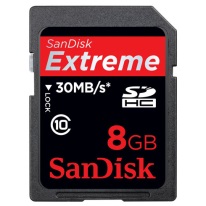 Memory card (for camera) 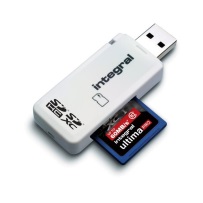 Card reader (for your memory card for your camera, to transfer photographs onto the computer) 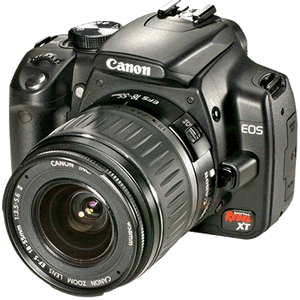 Camera – not essential (If you are going to buy one buy an SLR if possible)Photo paper – not essential 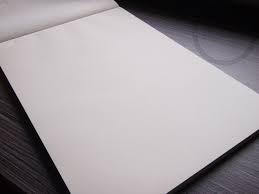 